ТАНЦОВА СПОРТСКА ФЕДЕРАЦИЈА НА МАКЕДОНИЈА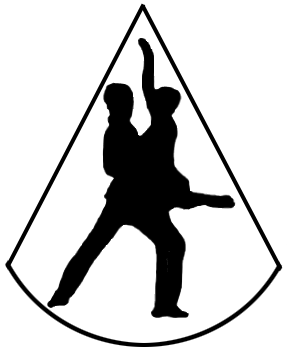 23 Октомври 1а /5 /лок.1 , 1000 Скопје                     Тел: 070 25 25 65 / 070 888 317, Е-mail: madsf@t.mk ; madsf.president@t.mkП Р И Ј А В Аза танцова сезона …………. годинаМодерни латино спортски танциМодерни спортски танциАкробатски рокенрол & Буги вугиПријава на танчери спортистипочетна Б лига (Б1 и Б2 категорија)напредна А лига                                                   Потпис и печат на                                                                              одговорното лице на ТСК                                                   ........................................Танцов Спортски КлубРЕГИСТРАЦИЈАРЕГИСТРАЦИЈАПрва регистрацијаОбновување на регистрацијаР.брИме и презимеДатум на раѓањеРег.бројВозрасна групаТанцова категоријаРЕГИСТРАЦИЈАРЕГИСТРАЦИЈАПрва регистрацијаОбновување на регистрацијаР.брИме и презимеДатум на раѓањеРег.бројВозрасна група